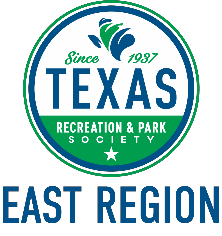 September 17, 2020 MEETING AGENDA11am VirtualCall to OrderApproval of July 16, 2020 meeting minutesExecutive Committee ReportER Director – Megan MainerAt-Large Regional Representative – Kevin BrowneSecretary/Treasurer/Finance & Development – Elizabeth AndersonNew BusinessDiscussion and possible action regarding the ER Strategic Plan Objectives. Discussion and possible action regarding the East Region Workshop in 2021.Discussion regarding ER Maintenance Rodeo details and registration.Discussion regarding ER Golf Tournament.Discussion regarding ER annual Awards.Discussion regarding in-person meetings.Discussion regarding vacant Vice Chair positions.Region & State Committee Reports (Chair and Past Chair reporting)Affiliated Agency Reports (GGCPARDA, TAAF, TPPC, NRPA, TML)AnnouncementsAdjournment